Movie Ticket Template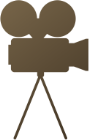 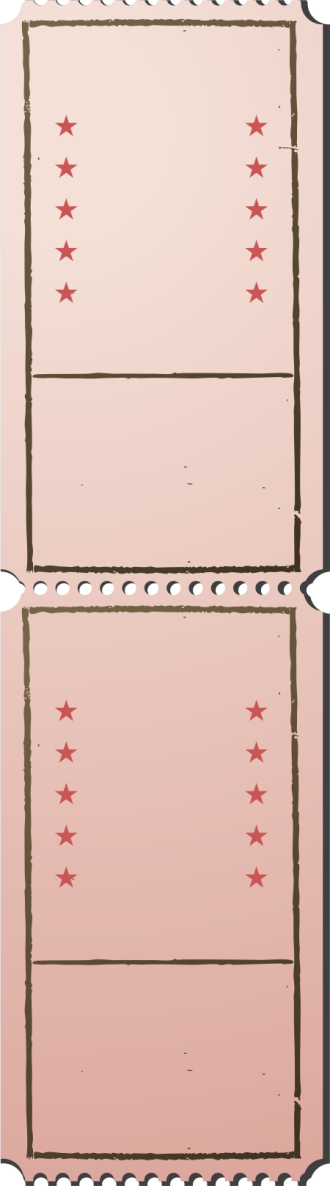 Movie Ticket Template Movie Ticket Template 